premature graying of hairsukhvir singhpigments responsible for hair colour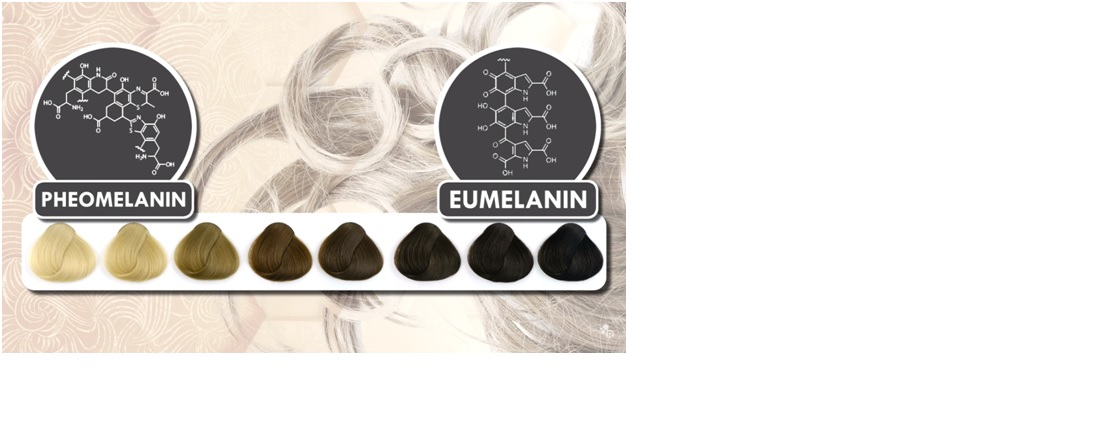 This is a caption ADD THOSE TO YOUR EATING HABITS TO GET RID1)egg whites2)water3)fish oil @ 1@ morning 1@night4)Amla juice @ evening 6 pm5)almonds6)fruit juice7)green vegies———-scalp——–1)coconut oil+curry leaves –@ oil2)derma roller3)head masagger comb——exercise——– 1)runing 2)head stand 3)kapal bhati 4)anulom vilom5)nail rubbing